Pozew rozwodowy Lublin, czyli co powinien zawierać taki dokument?Wpisując frazę pozew rozwodowy Lublin większość osób nie wie, jakie informacje muszą być zawarte w takim dokumencie. Specjalnie dla Państwa przygotowaliśmy najważniejsze informacje na ten temat.Pozew rozwodowy Lublin, czyli jak napisać taki dokument?Rozwód to nie tylko cios emocjonalny, ale również konieczność borykania się z zawoalowaną w oczach laików dokumentacją prawniczą, w tym przede wszystkim z pozwem rozwodowym. Co koniecznie musi zawierać taki dokument oraz jak go przygotować?Pozew rozwodowy Lublin, czyli informacje formalneKluczowe w przypadku tworzenia pozwu jest to, czy będzie wnoszone orzeczenie o winie, które dodatkowo wydłuża postępowanie. Dodatkowe informacje będą niezbędne również wtedy, gdy małżonkowie posiadają małoletnie dzieci. Wówczas konieczne okaże się m.in. wskazanie informacji o wysokości alimentów, a także zakresie opieki nad potomstwem. Jeśli chodzi o kwestie formalne, należy pamiętać również o załącznikach, w tym o skróconym odpisie aktu małżeństwa oraz aktach urodzenia dzieci.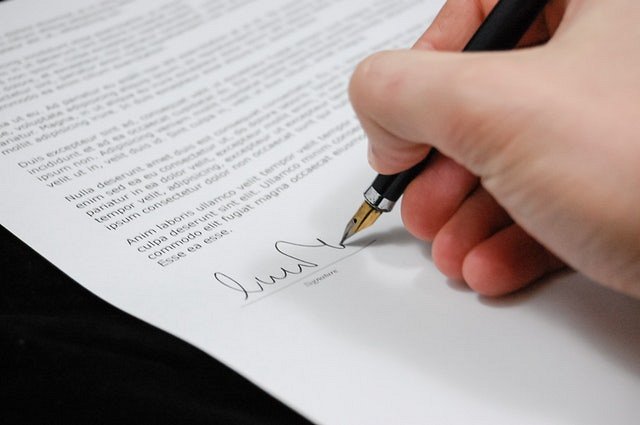 Pomoc w przygotowaniu pozwu rozwodowegoZe względu na liczbę wymaganych elementów, w praktyce najczęściej przygotowanie pozwu zlecane jest prawnikowi. Tylko adwokat jest bowiem gwarantem, że dokument będzie zawierał wszystkie niezbędne informacje, a także pozwoli możliwie jak najszybciej rozpocząć oraz zamknąć proces rozwodowy. Pozew rozwodowy Lublin, a także w każdym innym miejscu Polski, można opracować z wybranym przez siebie prawnikiem, który będzie reprezentował stronę oraz dbał o dopełnienie kwestii formalnych w tym zakresie.Wpisując frazę pozew rozwodowy Lublin najprawdopodobniej szukają Państwo konkretnych informacji. Nic dziwnego, jednak jak widać zawsze warto powierzyć zadanie jego opracowania doświadczonemu prawnikowi, który sprawnie domknie formalności.